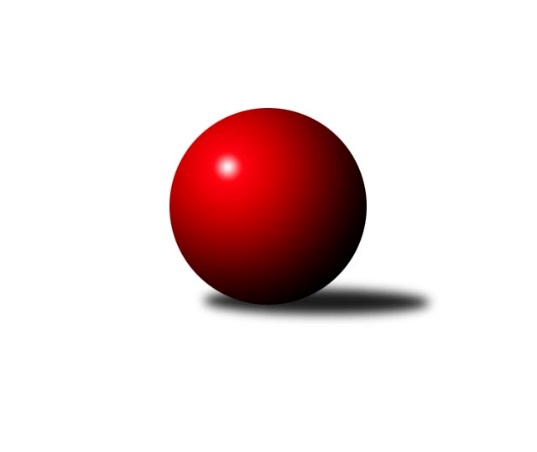 Č.10Ročník 2021/2022	5.11.2021Nejlepšího výkonu v tomto kole: 1718 dosáhlo družstvo: HKK Olomouc DOkresní přebor OL PV 2021/2022Výsledky 10. kolaSouhrnný přehled výsledků:KK Troubelice B	- SK Sigma C	4:6	1565:1615		3.11.TJ Prostějov D	- Sokol Přemyslovice C	0:10	1578:1632		4.11.KK Šternberk 	- KK Lipník B	6:4	1663:1536		5.11.HKK Olomouc D	- HKK Olomouc E	10:0	1718:1445		5.11.KK Troubelice A	- TJ Tatran Litovel C	4:6	1576:1585		5.11.Tabulka družstev:	1.	SK Sigma A	8	7	0	1	56 : 24 	 	 1598	14	2.	HKK Olomouc D	9	6	0	3	60 : 30 	 	 1667	12	3.	SK Sigma C	8	6	0	2	52 : 28 	 	 1623	12	4.	TJ Sokol Horka nad Moravou	8	6	0	2	50 : 30 	 	 1658	12	5.	KK Šternberk	7	6	0	1	44 : 26 	 	 1632	12	6.	KK Lipník B	8	5	0	3	50 : 30 	 	 1569	10	7.	KK Troubelice B	8	4	0	4	36 : 44 	 	 1573	8	8.	Sokol Přemyslovice C	7	2	1	4	35 : 35 	 	 1620	5	9.	TJ Tatran Litovel C	8	2	1	5	31 : 49 	 	 1452	5	10.	KK Troubelice A	9	2	0	7	36 : 54 	 	 1537	4	11.	TJ Prostějov D	7	2	0	5	24 : 46 	 	 1573	4	12.	TJ Prostějov C	7	1	0	6	18 : 52 	 	 1341	2	13.	HKK Olomouc E	8	1	0	7	18 : 62 	 	 1450	2Podrobné výsledky kola:	 KK Troubelice B	1565	4:6	1615	SK Sigma C	Pavel Řezníček	 	 186 	 184 		370 	 0:2 	 400 	 	203 	 197		Karel Zvěřina	Jan Smékal	 	 216 	 194 		410 	 2:0 	 382 	 	204 	 178		Jaroslav Peřina	Miloslav Vaculík	 	 213 	 211 		424 	 2:0 	 403 	 	204 	 199		František Baslar	Drahoslav Smékal	 	 171 	 190 		361 	 0:2 	 430 	 	201 	 229		Miroslav Hycrozhodčí:  Vedoucí družstevNejlepší výkon utkání: 430 - Miroslav Hyc	 TJ Prostějov D	1578	0:10	1632	Sokol Přemyslovice C	Eva Paňáková	 	 188 	 197 		385 	 0:2 	 397 	 	208 	 189		Oldřich Pajchl	Denisa Nováková	 	 203 	 201 		404 	 0:2 	 432 	 	223 	 209		Jiří Zapletal	Magda Leitgebová	 	 199 	 212 		411 	 0:2 	 418 	 	196 	 222		Bohuslav Toman	Martin Spisar	 	 181 	 197 		378 	 0:2 	 385 	 	189 	 196		Vít Zapletalrozhodčí:  Vedoucí družstevNejlepší výkon utkání: 432 - Jiří Zapletal	 KK Šternberk 	1663	6:4	1536	KK Lipník B	Josef Klaban	 	 192 	 173 		365 	 0:2 	 395 	 	198 	 197		Michal Dolejš	Kamil Vinklárek	 	 201 	 207 		408 	 0:2 	 427 	 	220 	 207		Jaroslav Peřina	Petr Pick	 	 229 	 232 		461 	 2:0 	 352 	 	207 	 145		Vojtěch Onderka	Jiří Miller	 	 207 	 222 		429 	 2:0 	 362 	 	171 	 191		Martin Sekaninarozhodčí:  Vedoucí družstevNejlepší výkon utkání: 461 - Petr Pick	 HKK Olomouc D	1718	10:0	1445	HKK Olomouc E	Petr Mandl	 	 223 	 206 		429 	 2:0 	 352 	 	182 	 170		Aneta Krzystková	Vlastimil Hejtman	 	 212 	 199 		411 	 2:0 	 366 	 	209 	 157		Marie Říhová	Radek Hejtman	 	 219 	 226 		445 	 2:0 	 330 	 	143 	 187		Lucie Slavíková	Michal Svoboda	 	 231 	 202 		433 	 2:0 	 397 	 	209 	 188		Alena Kopeckározhodčí:  Vedoucí družstevNejlepší výkon utkání: 445 - Radek Hejtman	 KK Troubelice A	1576	4:6	1585	TJ Tatran Litovel C	Jozef Gubala	 	 180 	 203 		383 	 0:2 	 402 	 	210 	 192		Jiří Vrobel	Jiří Maitner	 	 195 	 199 		394 	 2:0 	 391 	 	179 	 212		Vlastimil Kozák	Miroslav Kubáč	 	 227 	 200 		427 	 2:0 	 364 	 	175 	 189		Lubomír Blinka	Miroslav Kotráš	 	 188 	 184 		372 	 0:2 	 428 	 	217 	 211		Dušan Žouželkarozhodčí:  Vedoucí družstevNejlepší výkon utkání: 428 - Dušan ŽouželkaPořadí jednotlivců:	jméno hráče	družstvo	celkem	plné	dorážka	chyby	poměr kuž.	Maximum	1.	Petr Pick 	KK Šternberk 	462.38	308.3	154.1	6.3	4/4	(516)	2.	Radek Hejtman 	HKK Olomouc D	451.73	313.3	138.5	3.8	5/5	(479)	3.	Petr Hájek 	SK Sigma C	451.10	302.5	148.7	1.7	4/5	(482)	4.	František Zatloukal 	TJ Sokol Horka nad Moravou	441.06	293.7	147.3	5.8	5/5	(466)	5.	Zdeněk Zapletal 	TJ Prostějov D	433.33	300.0	133.3	8.0	3/4	(473)	6.	Jiří Malíšek 	SK Sigma A	432.33	305.4	126.9	7.0	4/4	(457)	7.	Petr Vašíček 	SK Sigma A	432.08	296.3	135.8	9.0	4/4	(463)	8.	Jiří Vodák 	TJ Sokol Horka nad Moravou	429.00	294.0	135.0	6.2	5/5	(470)	9.	Petr Mandl 	HKK Olomouc D	424.92	295.4	129.5	9.3	4/5	(449)	10.	Jiří Ocetek 	-- volný los --	423.50	283.8	139.8	7.1	6/6	(451)	11.	Michal Svoboda 	HKK Olomouc D	421.63	298.7	122.9	9.0	5/5	(464)	12.	Jiří Kráčmar 	TJ Tatran Litovel C	420.25	294.2	126.1	9.1	4/5	(464)	13.	Jaroslav Koppa 	KK Lipník B	419.17	296.0	123.2	7.9	4/6	(433)	14.	Miloslav Vaculík 	KK Troubelice B	416.71	292.1	124.6	9.2	3/3	(446)	15.	Vlastimil Hejtman 	HKK Olomouc D	413.52	293.1	120.4	7.8	5/5	(437)	16.	Jiří Maitner 	KK Troubelice A	412.39	284.1	128.3	6.7	4/4	(461)	17.	Pavel Černohous 	TJ Prostějov C	412.35	295.3	117.1	9.7	5/6	(452)	18.	Oldřich Pajchl 	Sokol Přemyslovice C	411.14	294.3	116.9	10.8	6/6	(496)	19.	Karel Zvěřina 	SK Sigma C	410.52	286.1	124.4	9.1	5/5	(473)	20.	Eva Paňáková 	TJ Prostějov D	410.44	289.0	121.5	7.6	4/4	(428)	21.	Jaroslav Peřina 	KK Lipník B	410.13	289.0	121.2	9.4	6/6	(433)	22.	Magda Leitgebová 	TJ Prostějov D	409.75	284.5	125.3	8.4	4/4	(429)	23.	Zbyněk Sobota 	HKK Olomouc E	408.75	278.2	130.6	8.6	4/5	(431)	24.	Aleš Zaoral 	TJ Sokol Horka nad Moravou	407.62	291.5	116.1	12.4	5/5	(457)	25.	Jan Smékal 	KK Troubelice B	405.94	292.4	113.5	11.5	3/3	(459)	26.	Marek Čépe 	TJ Prostějov C	403.63	287.5	116.1	11.5	4/6	(446)	27.	Josef Šilbert 	-- volný los --	403.50	282.2	121.3	8.4	6/6	(441)	28.	Milan Král 	SK Sigma A	399.50	287.7	111.8	10.6	4/4	(414)	29.	Kamil Vinklárek 	KK Šternberk 	398.17	278.1	120.1	10.1	4/4	(426)	30.	Miroslav Hyc 	SK Sigma C	396.80	284.0	112.8	9.7	5/5	(467)	31.	Jan Tögel 	-- volný los --	396.42	290.3	106.1	12.4	4/4	(444)	32.	Jiří Miller 	KK Šternberk 	395.80	281.0	114.8	10.8	3/4	(429)	33.	Dušan Žouželka 	TJ Tatran Litovel C	395.45	283.2	112.3	11.4	5/5	(461)	34.	Bohuslav Toman 	Sokol Přemyslovice C	394.67	282.7	112.0	9.6	6/6	(428)	35.	Miroslav Rédl 	TJ Sokol Horka nad Moravou	393.70	286.2	107.5	12.7	5/5	(408)	36.	Martin Sekanina 	KK Lipník B	393.56	277.4	116.2	10.6	4/6	(463)	37.	Pavel Řezníček 	KK Troubelice B	393.06	280.3	112.7	10.6	3/3	(426)	38.	Josef Klaban 	KK Šternberk 	389.08	277.8	111.3	11.4	3/4	(426)	39.	František Všetička 	-- volný los --	387.23	272.3	114.9	9.7	4/4	(419)	40.	Miroslav Kubáč 	KK Troubelice A	383.08	273.8	109.3	15.1	3/4	(427)	41.	František Kropáč 	KK Troubelice A	383.00	263.7	119.3	11.0	3/4	(448)	42.	Denisa Nováková 	TJ Prostějov D	381.33	277.6	103.8	11.7	3/4	(404)	43.	Alena Kopecká 	HKK Olomouc E	381.24	269.4	111.9	9.5	5/5	(415)	44.	Miroslav Machalíček 	-- volný los --	380.00	277.4	102.6	12.1	4/4	(419)	45.	Jaroslav Peřina 	SK Sigma C	379.17	273.8	105.4	11.8	4/5	(392)	46.	Zdeněk Chudožilov 	TJ Prostějov C	377.30	275.1	102.2	13.5	5/6	(422)	47.	Josef Čapka 	TJ Prostějov C	371.07	264.3	106.8	15.1	5/6	(421)	48.	Jana Suralová 	KK Troubelice A	370.20	267.8	102.5	15.0	4/4	(393)	49.	Miroslav Kotráš 	KK Troubelice A	368.27	261.0	107.3	15.0	3/4	(415)	50.	Jan Šívr 	-- volný los --	367.25	268.7	98.6	13.1	6/6	(409)	51.	Vlastimil Kozák 	TJ Tatran Litovel C	367.20	269.1	98.1	13.7	5/5	(417)	52.	Jitka Sobotová 	-- volný los --	366.75	265.7	101.1	16.3	6/6	(406)	53.	Alena Machalíčková 	-- volný los --	366.28	263.5	102.8	12.5	3/4	(430)	54.	Lubomír Blinka 	TJ Tatran Litovel C	363.33	254.8	108.6	14.2	4/5	(405)	55.	Vojtěch Onderka 	KK Lipník B	360.70	258.4	102.3	13.5	5/6	(392)	56.	Martin Spisar 	TJ Prostějov D	359.89	269.6	90.3	16.8	3/4	(396)	57.	Drahoslav Smékal 	KK Troubelice B	358.19	254.0	104.2	12.7	3/3	(392)	58.	Marie Říhová 	HKK Olomouc E	350.12	255.9	94.2	12.9	5/5	(374)	59.	Jaroslav Pospíšil 	SK Sigma A	349.17	262.2	87.0	17.9	4/4	(390)		Jiří Zapletal 	Sokol Přemyslovice C	422.78	301.2	121.6	9.1	3/6	(446)		Michal Sosík 	TJ Prostějov C	411.75	300.3	111.5	8.5	2/6	(437)		Pavel Močár 	Sokol Přemyslovice C	404.50	289.7	114.8	10.0	2/6	(456)		Vlastimil Štěbra 	TJ Prostějov D	399.00	282.5	116.5	9.5	2/4	(407)		Stanislav Feike 	TJ Prostějov C	398.00	283.5	114.5	16.0	2/6	(417)		Ondřej Smékal 	Sokol Přemyslovice C	394.50	292.5	102.0	10.0	2/6	(401)		Michal Mainuš 	KK Lipník B	394.00	265.0	129.0	8.0	1/6	(394)		Vít Zapletal 	Sokol Přemyslovice C	393.00	272.7	120.3	11.7	3/6	(400)		Milan Dvorský 	Sokol Přemyslovice C	391.00	282.7	108.3	11.3	3/6	(401)		Martin Uličník 	TJ Sokol Horka nad Moravou	389.00	271.0	118.0	7.7	1/5	(414)		František Baslar 	SK Sigma C	385.33	270.3	115.0	10.0	3/5	(421)		Jiří Vrobel 	TJ Tatran Litovel C	379.00	266.3	112.7	11.0	3/5	(431)		Michal Dolejš 	KK Lipník B	378.56	273.2	105.3	11.1	3/6	(405)		Jozef Gubala 	KK Troubelice A	377.00	273.7	103.3	10.3	1/4	(383)		Viktor Hula 	KK Troubelice B	377.00	280.5	96.5	13.0	1/3	(395)		Daniel Kolář 	KK Lipník B	375.00	276.0	99.0	9.0	1/6	(375)		Svatopluk Opavský 	KK Šternberk 	367.50	268.3	99.3	16.3	2/4	(387)		Helena Hejtmanová 	HKK Olomouc D	363.00	268.5	94.5	15.0	2/5	(380)		Jana Kührová 	TJ Prostějov D	361.75	268.3	93.5	16.3	2/4	(379)		Antonín Jánoš 	HKK Olomouc E	358.00	259.0	99.0	8.0	1/5	(358)		Luboš Brázda 	-- volný los --	353.00	258.0	95.0	18.0	2/4	(357)		Jaromír Vémola 	KK Šternberk 	348.00	250.0	98.0	16.0	1/4	(348)		Jaroslav Pěcha 	KK Lipník B	347.00	242.0	105.0	12.0	1/6	(347)		Jaroslav Kopáč 	HKK Olomouc D	344.67	231.7	113.0	16.0	1/5	(356)		Aneta Krzystková 	HKK Olomouc E	330.83	232.6	98.3	16.3	3/5	(356)		Jan Oprštěný 	-- volný los --	329.50	244.0	85.5	21.5	1/6	(338)		Lucie Slavíková 	HKK Olomouc E	323.50	246.3	77.2	20.7	3/5	(356)		Karel Blinka 	TJ Tatran Litovel C	302.00	210.0	92.0	20.0	1/5	(302)Sportovně technické informace:Starty náhradníků:registrační číslo	jméno a příjmení 	datum startu 	družstvo	číslo startu17502	Miroslav Hyc	03.11.2021	SK Sigma C	9x15654	Jaroslav Peřina	03.11.2021	SK Sigma C	6x20090	Karel Zvěřina	03.11.2021	SK Sigma C	9x
Hráči dopsaní na soupisku:registrační číslo	jméno a příjmení 	datum startu 	družstvo	Program dalšího kola:11. kolo			TJ Tatran Litovel C - -- volný los --				-- volný los -- - KK Troubelice B	11.11.2021	čt	17:00	KK Lipník B - TJ Prostějov C	12.11.2021	pá	17:00	HKK Olomouc E - TJ Prostějov D	12.11.2021	pá	17:00	TJ Sokol Horka nad Moravou - HKK Olomouc D	12.11.2021	pá	17:00	Sokol Přemyslovice C - KK Šternberk 	12.11.2021	pá	20:30	SK Sigma C - SK Sigma A				-- volný los -- - KK Troubelice A	Nejlepší šestka kola - absolutněNejlepší šestka kola - absolutněNejlepší šestka kola - absolutněNejlepší šestka kola - absolutněNejlepší šestka kola - dle průměru kuželenNejlepší šestka kola - dle průměru kuželenNejlepší šestka kola - dle průměru kuželenNejlepší šestka kola - dle průměru kuželenNejlepší šestka kola - dle průměru kuželenPočetJménoNázev týmuVýkonPočetJménoNázev týmuPrůměr (%)Výkon5xPetr PickŠternberk4616xPetr PickŠternberk118.764615xFrantišek ZatloukalHorka4555xFrantišek ZatloukalHorka112.734559xRadek HejtmanOlomouc D4451xJiří MillerŠternberk110.524292xJan Tögel---4431xJaroslav PeřinaLipník B1104272xJiří Ocetek-- volný los --4433xJiří Ocetek-- volný los --109.994433xMichal SvobodaOlomouc D4333xMiroslav HycSigma C109.98430